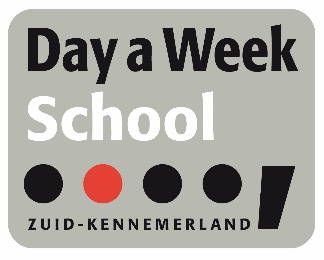 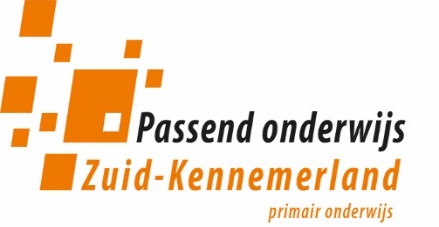 Deelnemende basisscholenDeelname vanaf 2016:Deelname van 2017:Antoniusschool AerdenhoutSparrenbosschool (Stopoz)Franciscus Xaveriusschool (St. Bavo)Bernardusschool (St. Bavo)De Meer (St. Bavo)Adalbertusschool (St. Bavo)Aloysiusschool (Jongleren)Jacobaschool (Jongleren)De Paradijsvogel (Jongleren)St Franciscusschool (Jongleren)De Kring (Spaarnesant)Zuidwester (Spaarnesant)Zuiderpolder (Spaarnesant)Dreefschool (Salomo)Tijo van Eeghenschool (Salomo)Al IkhlaasBSVBornwaterschool (Stopoz)Crayenesterschool (Stopoz)De Brandaris (Stichting Sint Bavo)De Ark Heemstede (Jong Leren) St. Franciscusschool H’liede (Jong Leren)Valkenburgschool (Jongleren) Bos en Vaart (Spaarnesant) De Dolfijn (Spaarnesant)Erasmus (Spaarnesant)ML King (Spaarnesant)Molenwiek Dalton (Spaarnesant)Spaarneschool (Spaarnesant)Zonnewijzer (Spaarnesant)Bosch en Hovenschool (Salomo) Bos en Duinschool (Salomo)